Túrakód: TK_Berek-22,1 /  Táv.: 22,1 km  Szintidő: 1:38 óra, (átlagseb.: 13,53 km/h  /  Frissítve: 2021-11-24Túranév: Szent-S-kör / Kerékpáros Terep-túra _Berek-22,1 kmRésztávokhoz javasolt rész-szintidők (kerekített adatok, átlagsebességgel kalkulálva):Feldolgozták: Baráth László, Hernyik András, Valkai Árpád, 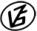 Tapasztalataidat, élményeidet őrömmel fogadjuk! 
(Fotó és videó anyagokat is várunk.)RésztávRésztávRész-szintidőRész-szintidőTK_Berek-22,1_01-rtBerek / Rajt-Cél / terepfutó - Berek / 10:190:19TK_Berek-22,1_02-rtBerek / 1 - Berek / 100:060:24TK_Berek-22,1_03-rtBerek / 10 - Berek / 110:260:50TK_Berek-22,1_04-rtBerek / 11 - Berek / 80:271:17TK_Berek-22,1_05-rtBerek / 8 - Berek / 90:131:30TK_Berek-22,1_06-rtBerek / 9 - Berek / Rajt-Cél / terepfutó0:081:38